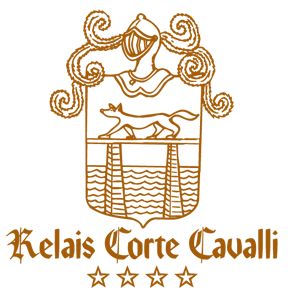 RESERVIERUNG/-ANFRAGE
bitte in Blockschrift ausfüllen
Mitgliedsdaten/-nummer:       		Datum:       Zimmertyp:   	*) gewünschte Unterkunft bitte ankreuzen
Alternative – falls nicht verfügbar:Eventuelle Extras (z.B. Halbpension – bitte anführen):Teilnehmer:		Teilnehmer gesamt:          BuchungshinweiseDas ausgefüllte Formular ist an die Landesgruppe Vorarlberg zu senden. 
Wir leiten Ihre Buchungsanfrage umgehend weiter und informieren Sie dann über den weiteren Buchungsverlauf.
Wenn die Reservierung bestätigt wird, erhalten Sie von uns umgehend die Buchungsbestätigung übermittelt und können die Gebühr direkt an Happy Camp überweisen.

Happy-Camp spa, Via Campanello 14, I-37014 Castelnuovo d/G (VR) 

Bank: 
BIPOP Carire / IBAN: IT59 K054 3754 4600 0000 1068 237  
SWIFT Code: POBSIT22
Unsere Vereinsstatuten finden sie unter nachstehendem Link: 
https://www.younion-vbg.at/fkv/docs/Statuten-Freizeit-Kulturverein.pdfFreizeit- und Kulturverein 
der younion-VorarlbergPoststraße 2/3
6850  DornbirnFamiliennameVornameStraßePLZ / OrtTelefon privat / BüroE-Mail-Adresse:Doppia Classic/DoppelzimmerDoppia Classic uso singolo/Einzelbel. *)Doppia de luxe/DoppelzimmerDoppia de Luxe uso singolo/Einzelbel. *)Junior Suite/DoppelzimmerJunior suite uso singolo/Einzelbel. *)AnreisedatumAbreisedatumAnreisedatumAbreisedatumFamiliennameVorname:Alter
Durch die Inanspruchnahme von Leistungen des Freizeit- und Kulturvereines der Gewerkschaft der younion_Vorarlberg - bewirbt sich das unterzeichnende Gewerkschaftsmitglied gleichzeitig um die Aufnahme in den Freizeit- und Kulturverein.……………………..……………………….
Unterschrift